Speaking Lesson PlanMaterials: - Pictures (about the countries), Map- Work sheet 1,2- White board, markerAims:-Students can practice skills by sharing his memories & plan with others.  -Students can listen to other Ss speaking skills and other opinions. -Teacher can minimize talking time and enable the Ss to discuss their opinions each other.Language Skills:-Listening: teacher’s instructions and questions. Ss travel experience. -: Steps for planning travel -Speaking: Share the ideas with classmates. Teacher’s CCQ’S- Writing: Write about where Ss want to go for their vacationLanguage Systems:-Function: Expression. -Discourse: Talking to partner.Assumptions:-Students have previous experience of traveling.  -Students have previous experience of pair work and group work. -Students are interested in planning their own vacation plan.Possible Problems and Solutions:-Ss may not come up with answers. : Suggest prepared information.  -Ss may not know about geographical knowledge: Explain-Ss may finish the activities earlier than expected. : giving presentation time for real-play-Ss may take the activities too long : Shortening remaining activities and giving warning References:http://www.wikihow.com/Plan-a-Vacationmobile app: Skyscanner, Google map, Lead-InMaterials: MapPre-activityMaterials: White board, markers, PicturesMain-activity Materials: Hand out – worksheet 1Post-activityMaterials: n/a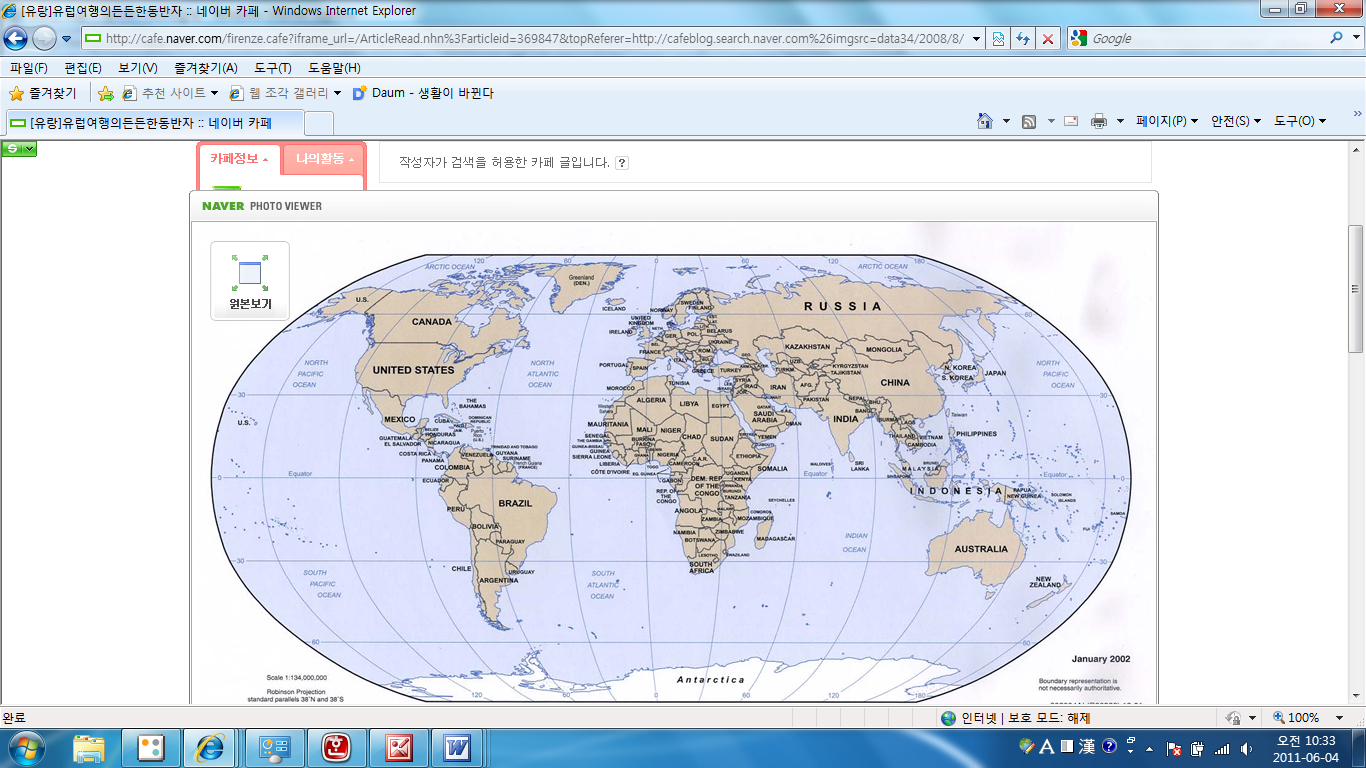 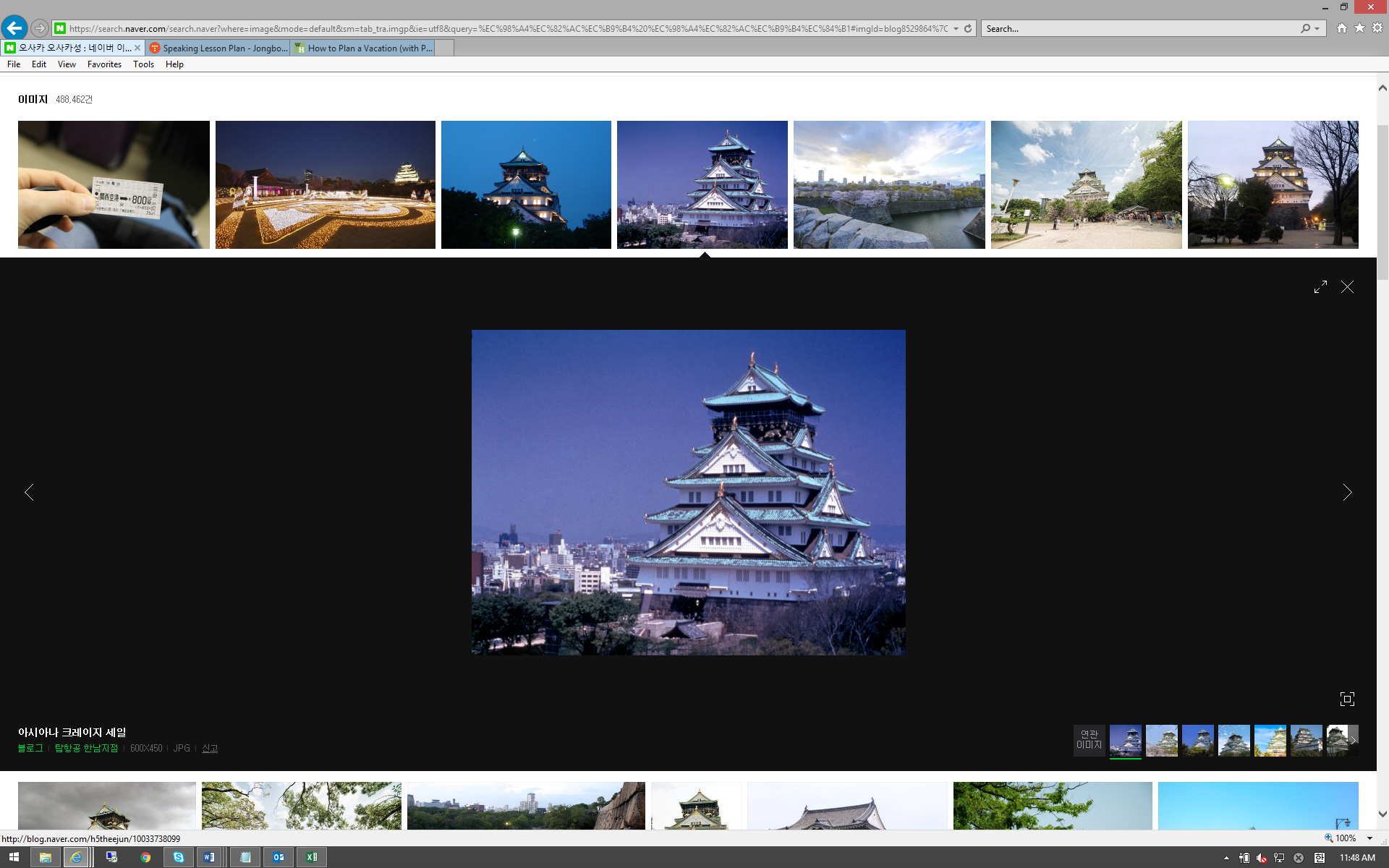 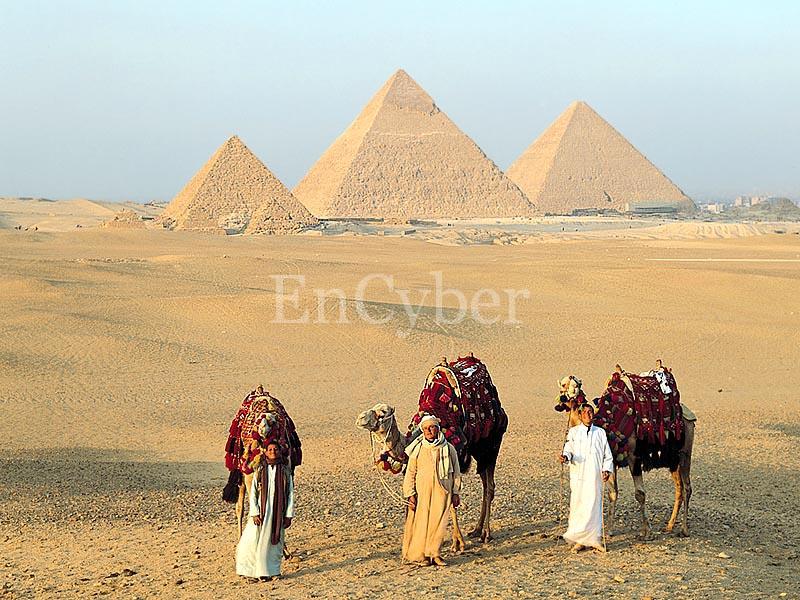 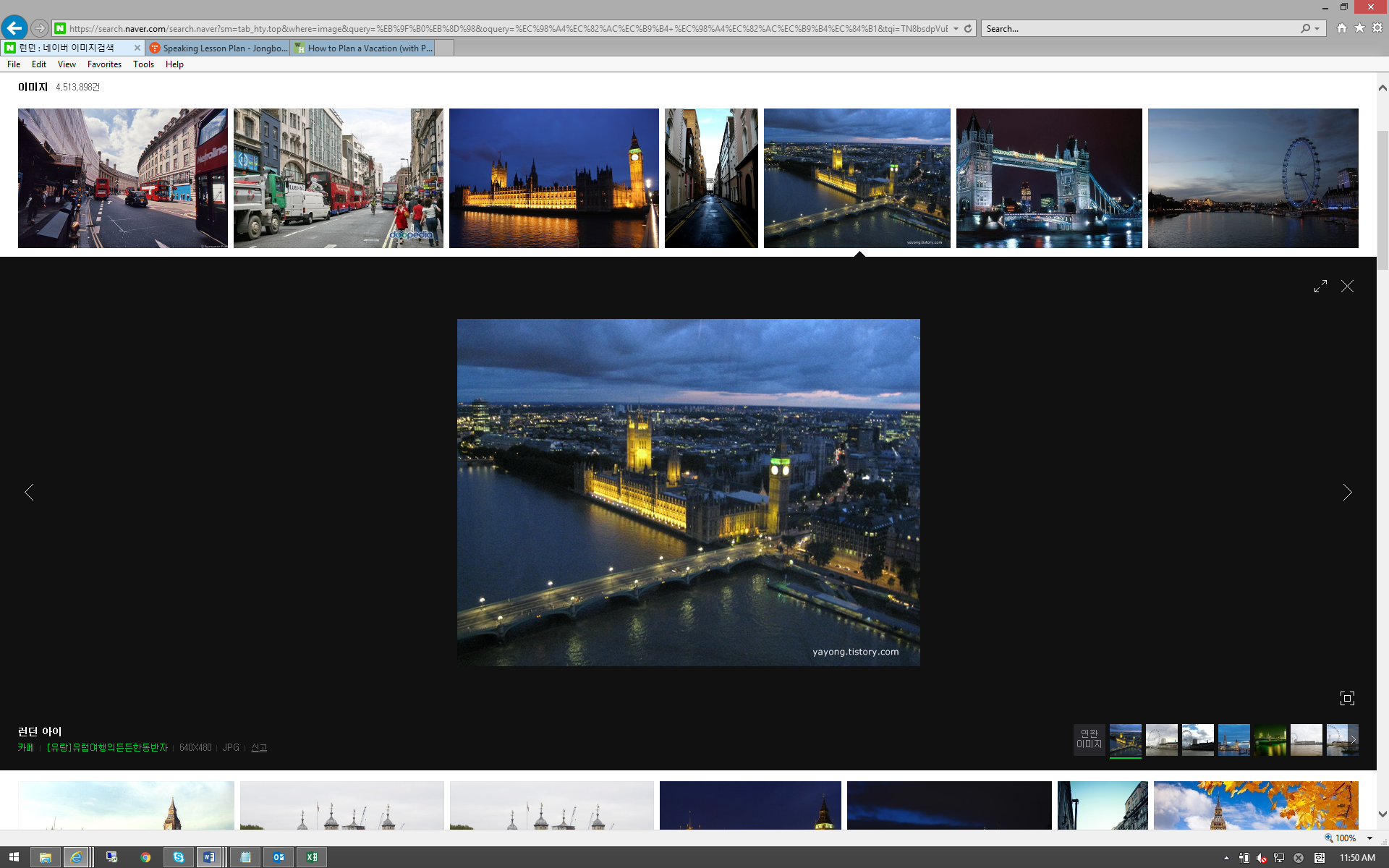 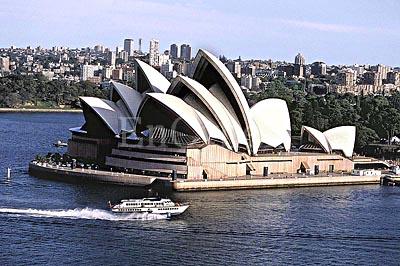 Worksheet #1How to Plan a VacationResearch, research, research. Do it online or with mobile apps. And discuss it with other travelers. For example, go to websites to browse travel photos, journals and videos posted by real people sharing their experiences.Decide what place)s) you have in your memories as best. Decide what place(s) you will be going to. Decide what day/time you will depart and return. Write it down.Calculate how many people are coming along if you're not alone.Fill up the suitcases. Pack as many outfits as you will need for the vacation, plus, an extra or two. Don't forget your undergarments, pajamas, shoes, swimsuits/towels if swimming, etcBe prepared for certain situations. Planning ahead for things that could possibly happen will make the trip a whole lot smoother. Decide on a schedule for what each person wants to do along the way. Gather together and discuss what you had in mind. Be prepared for arguments. Everyone must be willing to compromise. Decide what form of transportation you're taking (plane, vehicle, etc.)Estimate the total cost of your vacation. Be sure to include restaurants (food & drink per person each day), gas for the vehicle to get there, back, and to places nearby where you'll be staying, hotel rooms per night, and any other activities that you plan on doing. (Swimming, the zoo, etc.)Worksheet #2PeriodHow many days will you travel?PlaceWhere do you want to go? Why? What will you do where you want to go?Daily PlanYou can use any kind of travel means (Flight, Train, Ship, walking,….etc.)Although you are not rich, don’t limit your travel money. Title: Favorite places and trip plan for your vacation.Instructor:EricLevel:Pre-intermediateStudents:5 ~10Length:30 minutesTimeSet UpDescription of activities1 minWhole ClassProcedure<Greeting>T: Good Morning everyone?! How are you today?S: I’m good (or so so , bad)T: Do you have something special last week?S: Yes or no! T: Where did you do? (Teacher says his own story. “For the last week, I did my vacation plan. I am going to travel Jeju-Island for 5 days with my wife this year. Planning my trip is always makes me happy. And I want to go around the whole world someday)TimeSet UpDescription of activities3 minWhole ClassProcedure<Elicitation>T: Have you ever been abroad? Where have you been? Which country is most impressive and the memorable for you?Choose 1~2 Ss and ask them. All of you guys have a variety of experiences. T shows a country name card to SsT: Now, let me show you some pictures. Which country comes up in your mind when you see this picture ? Could you tell me about that ? Ss answer. T: Ok, in this world, there are 215 countries.today’s lesson title “Where is your favorite places for your vacation?”Among the world, choose places you want to go.T write on the board about topic T: Well, we will talk about your own travel plan. TimeSet Up5 min2 min5 minWhole ClassWhole ClassWhole ClassProcedure < activity>T: Before making your own travel plan, I’ll give this instruction sheet. T hands out worksheet A to Ss. T: Now, read the worksheet. And think about how to plan your own vacation. I’ll give you 5 minutes. <CCQ’s>What are you doing to do? Are you reading for 5 minutes?After 5 minutes T: Ok. You all understand these instructions ? You agree with all ?Discuss in group about these steps. I’ll give you 2 minutes. After 2 minutes T: It’s time. Please tell us about your partners  opinionSs present opinions. <Discussion and making their plan>T: Now. Each group, try to decide where to go and what to do. And write in this paperT hands out worksheet B to Ss.  I’ll give you 5 minutes<CCQ’s>What are you doing to do ? Are you working alone ?After 5 minutesT: Ok. Come all members of each group out and write on the board for your travel period and places. And then, tell us about your plan. All team members will have to take turns to say.Ss present their plan Good job everyone!TimeSet UpDescription of activities 10 min  2 min2 minWhole ClassWhole ClassWhole ClassProcedure<Real activity>InstructionOne talks with travel agent about his summer vacation according to the plan you wrote, you proceed your conversation. Demonstration is just example. You can make your own conversationDemonstrationA :  Good evening sir, May I help you?B :  I'd like to go somewhere during my summer vacation.A:  Where do you think in your mind? Is there anything that interests you?B:  I’m just thinking about Jeju Island. But I don’t know what I could do if I go there.A : It is small but the most beautiful island in Korea. It has a lot of beautiful beaches. you can enjoy sea food, too. When would you like to leave? How many dayswill you stay? B.  May be Next Monday. I will stay for 5days. Reserve it, please.A.  Sure. You'll take a Jeju Airline.It cost 300,000won. Flight time is 8 am on July 26th in Gimpo airport. Your return flight at 10 PM on July 31th. B. Good. I ‘ll take itA. Okay. May I ask your first and last name Sir?Can you please spell your name in English sir?B. Eric JungA. Thank you sir. I will send your e- ticket by your e-mail tomorrow. Have a nice trip !<Feedback>Run the activity and monitor actively. If there is any mistake, correct them later.  <Closing>
T: Good job everyone! Today we talked about your places and trip plan for your vacation. I hope you really enjoy your holidays as you planned. Have a good day ,everyone. See you tomorrow.End of the lesson.Total Time: 30 min30 min